WORKING GROUP ON BIOCHEMICAL AND MOLECULAR TECHNIQUES
AND DNA-PROFILING IN PARTICULARFourteenth Session
Seoul, Republic of Korea, November 10 to 13, 2014addendum to document bmt/14/12Potential uses of molecular markers in management of Rose varieties for the PVP systemDocument prepared by experts from China

Disclaimer:  this document does not represent UPOV policies or guidanceThe Annex to this document contains a copy of a presentation “Potential uses of Molecular Markers in Management of Rose Varieties for the PVP System” made at its fourteenth session of the Working Group on Biochemical and Molecular Techniques and DNS-Profiling in particular (BMT).Zheng Yongqi, Yu Xuedan and Huang PingLab for Molecular Identification of Plant Varieties, Office of PVP, State Forestry Administration, Beijing 100091, China[Annex follows]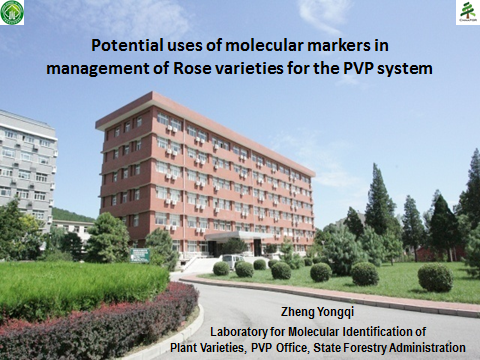 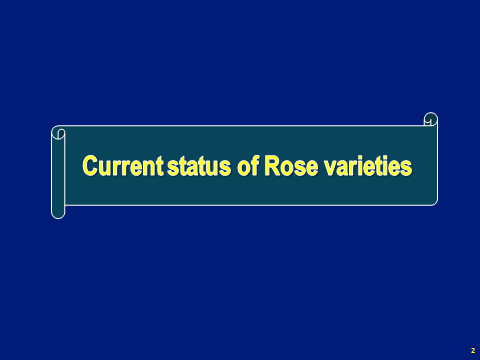 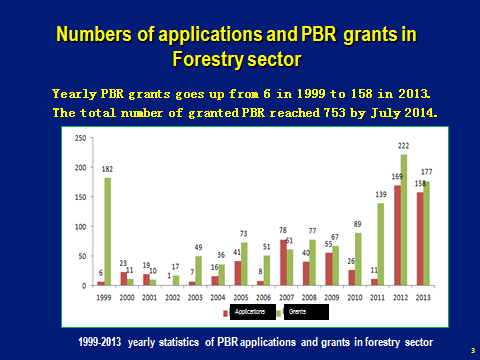 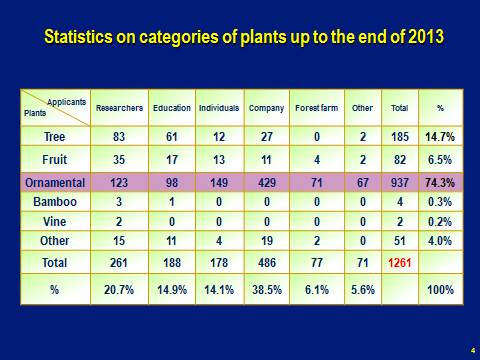 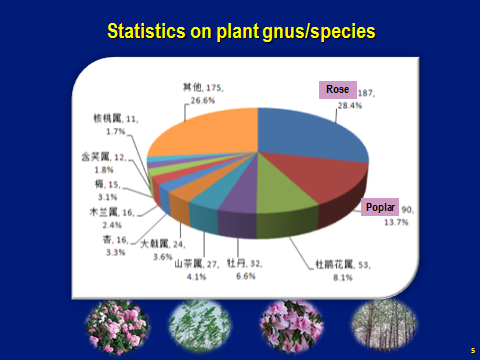 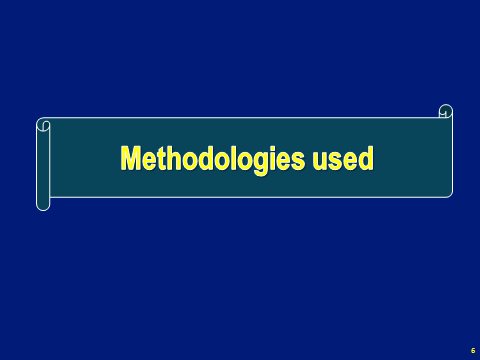 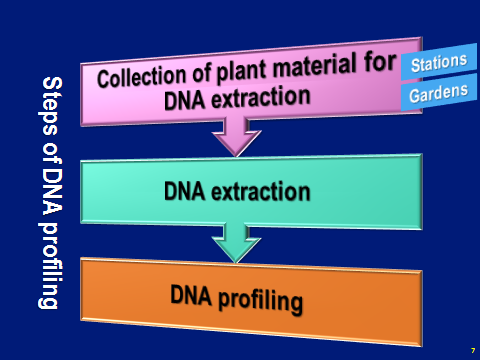 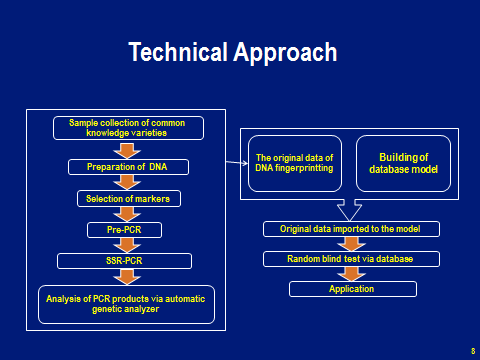 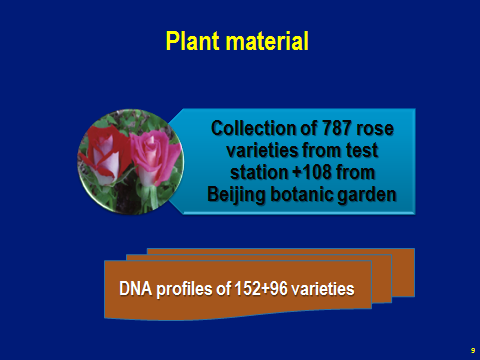 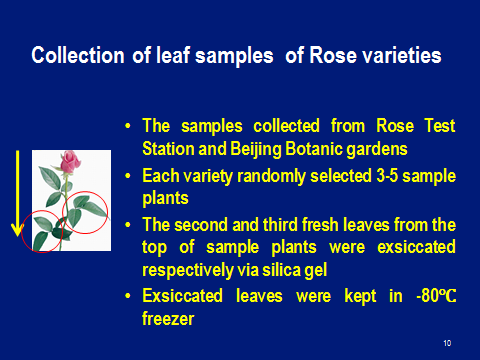 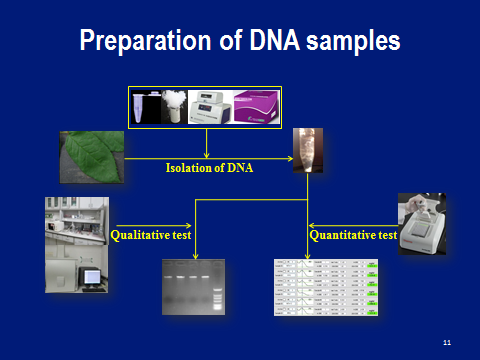 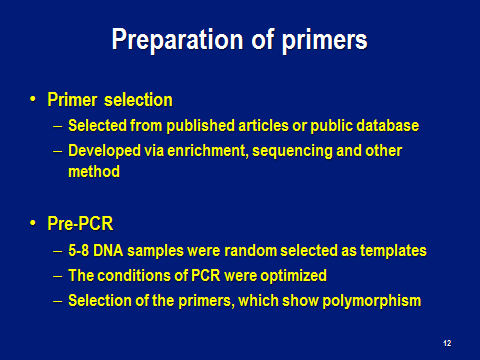 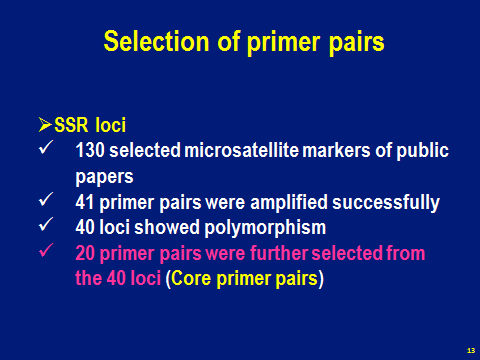 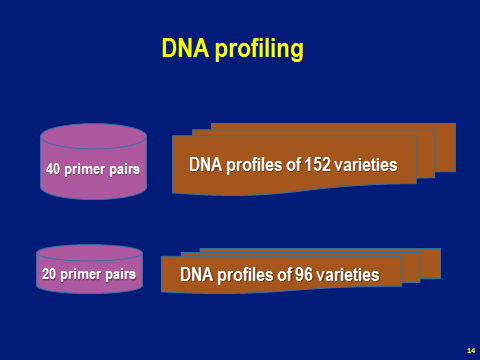 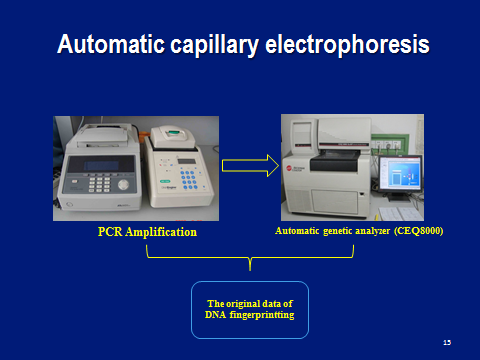 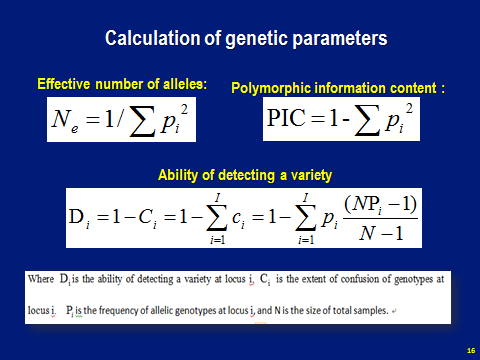 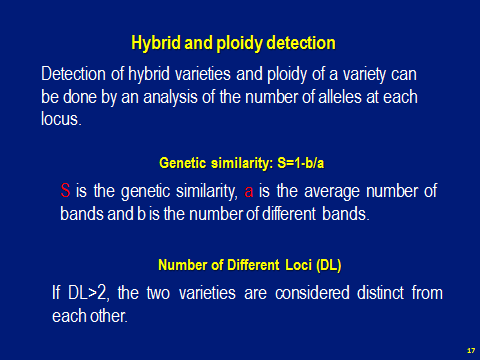 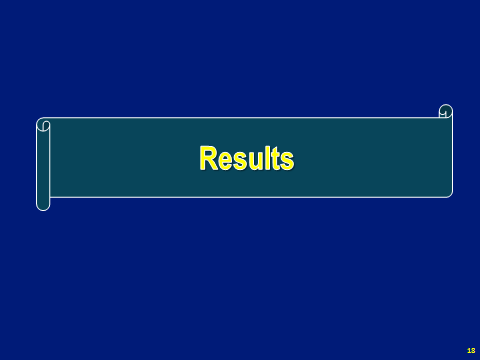 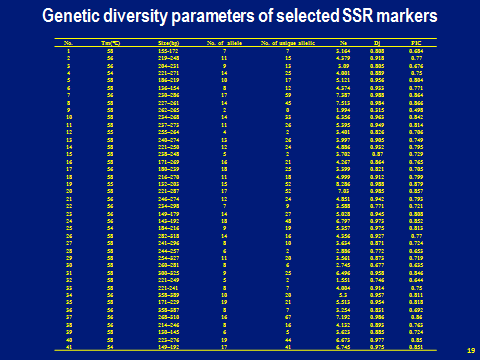 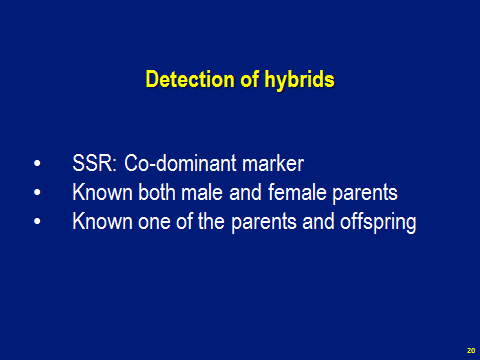 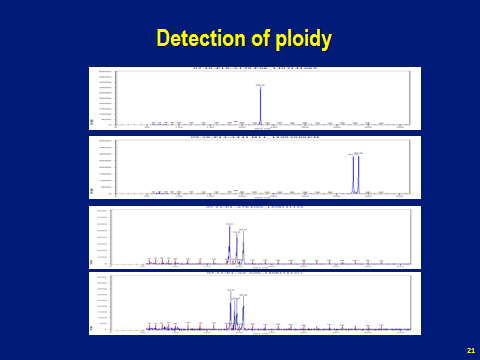 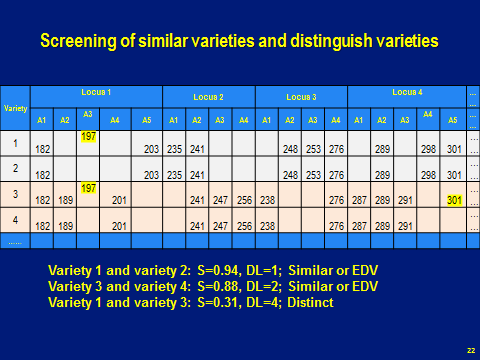 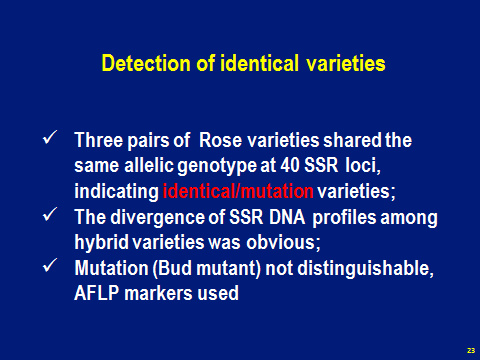 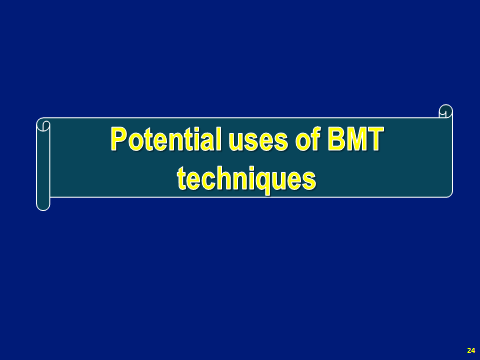 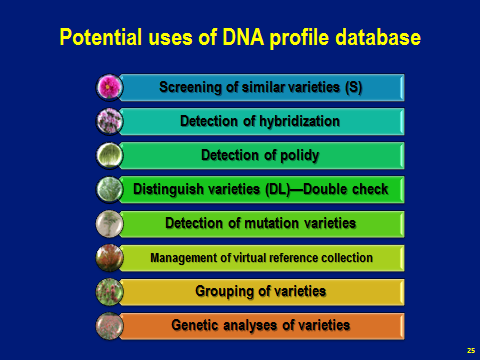 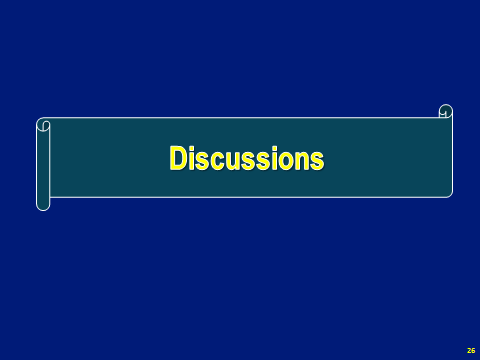 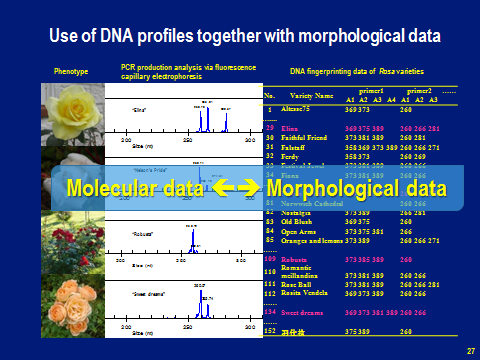 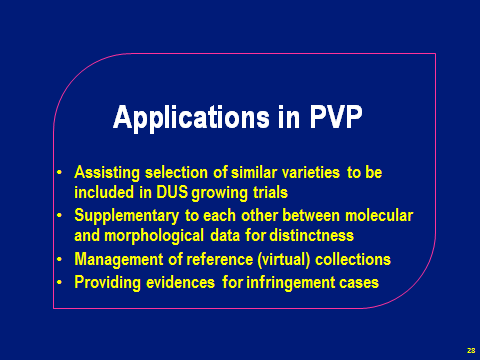 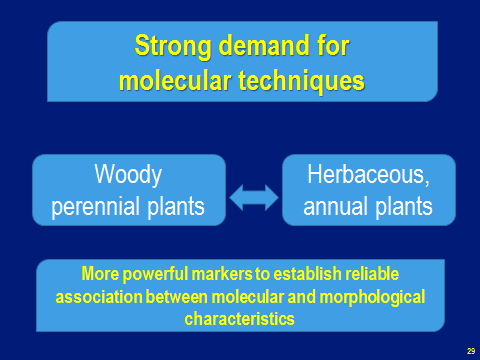 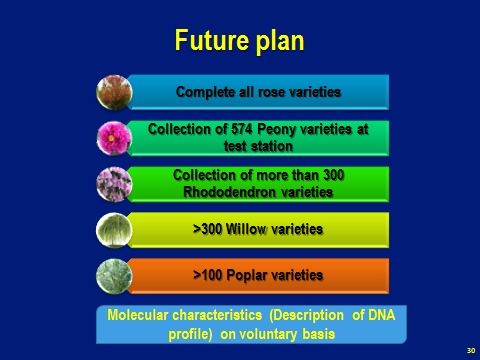 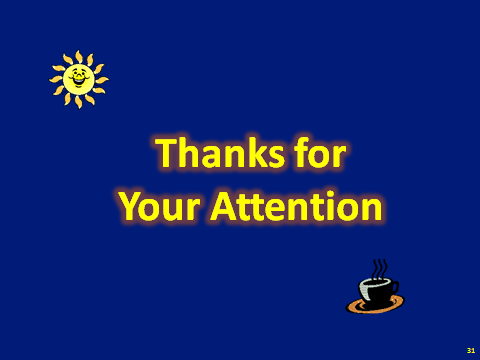 [End of annex and of document]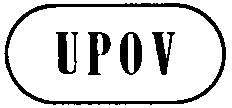 EBMT/14/12 Add.ORIGINAL:  EnglishDATE:  January 12, 2015INTERNATIONAL UNION FOR THE PROTECTION OF NEW VARIETIES OF PLANTS INTERNATIONAL UNION FOR THE PROTECTION OF NEW VARIETIES OF PLANTS INTERNATIONAL UNION FOR THE PROTECTION OF NEW VARIETIES OF PLANTS GenevaGenevaGeneva